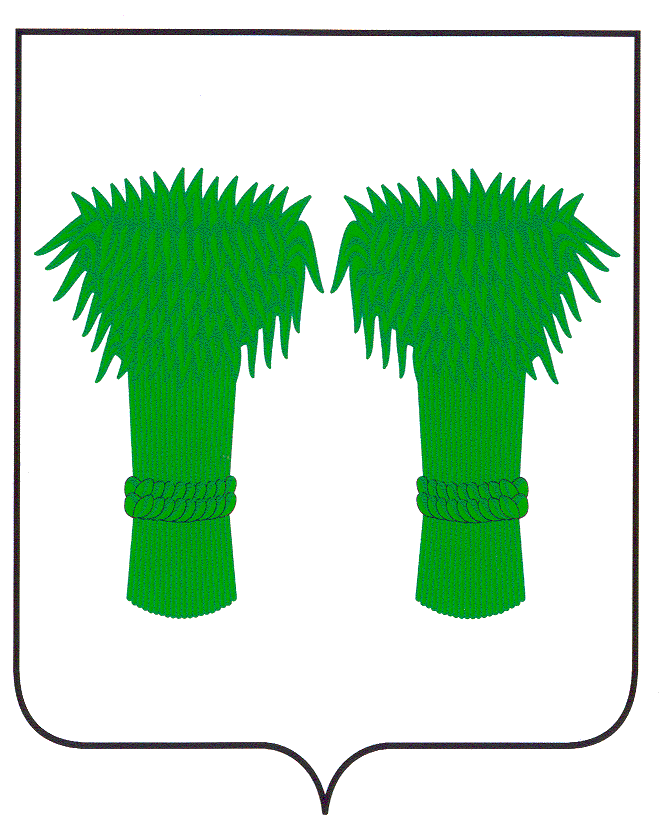 МУНИЦИПАЛЬНЫЙВЕСТНИК                                     информационный бюллетеньОфициальное издание районного Собрания депутатов иадминистрации Кадыйского муниципального районаРОССИЙСКАЯ ФЕДЕРАЦИЯКОСТРОМСКАЯ ОБЛАСТЬАДМИНИСТРАЦИЯ КАДЫЙСКОГО МУНИЦИПАЛЬНОГО РАЙОНАП О С Т А Н О В Л Е Н И Е26   декабря 2018 г.                                                                                                                                                          № 454«Об утверждении Правил обустройства мест (площадок)накопления твердых коммунальных отходов и ведения их реестра на территории Кадыйского муниципального района Костромской области»В соответствии с Федеральным законом от 06.10.2003 № 131-ФЗ «Об общих принципах организации местного самоуправления в Российской Федерации», с Федеральным законом от 24.06.1998 № 89-ФЗ «Об отходах производства и потребления», с Постановлением Правительства Российской Федерации от 31.08.2018 № 1039 «Об утверждении Правил обустройства мест (площадок) накопления твердых коммунальных отходов и ведения их реестра»,  руководствуясь Уставом Кадыйского муниципального района, администрация Кадыйского муниципального района                   п о с т а н о в л я е т:1. Утвердить прилагаемые Правила обустройства мест (площадок) накопления твердых коммунальных отходов и ведения их реестра на территории на территории Кадыйского муниципального района Костромской области (Приложение).2. Контроль за выполнением настоящего постановления возложить на первого заместителя главы администрации Кадыйского района.3. Постановление вступает в силу со дня официального опубликования.Глава администрацииКадыйского муниципального района     В.В.ЗайцевПриложениеУТВЕРЖДЕНОпостановлением администрации Кадыйского муниципального района Костромской области от 26 декабря 2018 г. №454Правила обустройства мест (площадок) накопления твердых коммунальных отходов и ведения их реестра на территории Кадыйского муниципального района Костромской областиI. Общие положения1. Настоящие Правила определяют порядок создания мест (площадок) накопления твердых коммунальных отходов, правила формирования и ведения реестра мест (площадок) накопления твердых коммунальных отходов, требования к содержанию указанного реестра. 2. Места (площадки) накопления твердых коммунальных отходов должны соответствовать требованиям законодательства Российской Федерации в области санитарно-эпидемиологического благополучия населения и иного законодательства Российской Федерации, а также правилам благоустройства муниципальных образований. II. Порядок создания мест (площадок) накопления твердых коммунальных отходов3. Места (площадки) накопления твердых коммунальных отходов создаются органами местного самоуправления, за исключением установленных законодательством Российской Федерации случаев, когда такая обязанность лежит на других лицах. Органы местного самоуправления создают места (площадки) накопления твердых коммунальных отходов путем принятия решения в соответствии с требованиями правил благоустройства муниципального образования, требованиями законодательства Российской Федерации в области санитарно-эпидемиологического благополучия населения и иного законодательства Российской Федерации, устанавливающего требования к местам (площадкам) накопления твердых коммунальных отходов. 4. В случае если в соответствии с законодательством Российской Федерации обязанность по созданию места (площадки) накопления твердых коммунальных отходов лежит на других лицах, такие лица согласовывают создание места (площадки) накопления твердых коммунальных отходов с администрацией Кадыйского муниципального района (далее соответственно - заявитель, уполномоченный орган) на основании письменной заявки, форма которой устанавливается уполномоченным органом (далее - заявка). 5. Уполномоченный орган рассматривает заявку в срок не позднее 10 календарных дней со дня ее поступления. 6. В целях оценки заявки на предмет соблюдения требований законодательства Российской Федерации в области санитарно-эпидемиологического благополучия населения к местам (площадкам) накопления твердых коммунальных отходов уполномоченный орган запрашивает позицию соответствующего территориального органа федерального органа исполнительной власти, уполномоченного осуществлять федеральный государственный санитарно-эпидемиологический надзор (далее - запрос). По запросу уполномоченного органа территориальный орган федерального органа исполнительной власти, уполномоченного осуществлять федеральный государственный санитарно-эпидемиологический надзор, подготавливает заключение и направляет его в уполномоченный орган в срок не позднее 5 календарных дней со дня поступления запроса. В случае направления запроса срок рассмотрения заявки может быть увеличен по решению уполномоченного органа до 20 календарных дней, при этом заявителю не позднее 3 календарных дней со дня принятия такого решения уполномоченным органом направляется соответствующее уведомление. 7. По результатам рассмотрения заявки уполномоченный орган принимает решение о согласовании или отказе в согласовании создания места (площадки) накопления твердых коммунальных отходов. 8. Основаниями отказа уполномоченного органа в согласовании создания места (площадки) накопления твердых коммунальных отходов являются: а) несоответствие заявки установленной форме; б) несоответствие места (площадки) накопления твердых коммунальных отходов требованиям законодательства Российской Федерации в области санитарно-эпидемиологического благополучия населения, иного законодательства Российской Федерации, устанавливающего требования к местам (площадкам) накопления твердых коммунальных отходов. 9. О принятом решении уполномоченный орган уведомляет заявителя в срок, установленный пунктами 5  и 6 настоящих Правил . В решении об отказе в согласовании создания места (площадки) накопления твердых коммунальных отходов в обязательном порядке указывается основание такого отказа. 10. После устранения основания отказа в согласовании создания места (площадки) накопления твердых коммунальных отходов заявитель вправе повторно обратиться в уполномоченный орган за согласованием создания места (площадки) накопления твердых коммунальных отходов в порядке, установленном настоящим разделом Правил. III. Правила формирования и ведения реестра мест (площадок) накопления твердых коммунальных отходов, требования к его содержанию11. Реестр мест (площадок) накопления твердых коммунальных отходов (далее - реестр) представляет собой базу данных о местах (площадках) накопления твердых коммунальных отходов. 12. Реестр ведется на бумажном носителе и в электронном виде уполномоченным органом. Сведения в реестр вносятся уполномоченным органом в течение 5 рабочих дней со дня принятия решения о внесении в него сведений о создании места (площадки) накопления твердых коммунальных отходов. 13. В течение 10 рабочих дней со дня внесения в реестр сведений о создании места (площадки) накопления твердых коммунальных отходов такие сведения размещаются уполномоченным органом на его официальном сайте в информационно-телекоммуникационной сети «Интернет», а при его отсутствии - на официальном сайте органа исполнительной власти субъекта Российской Федерации, являющегося стороной соглашения об организации деятельности по обращению с твердыми коммунальными отходами с региональным оператором по обращению с твердыми коммунальными отходами, в информационно-телекоммуникационной сети «Интернет» с соблюдением требований законодательства Российской Федерации о персональных данных. Указанные сведения должны быть доступны для ознакомления неограниченному кругу лиц без взимания платы. 14. Реестр ведется на государственном языке Российской Федерации. 15. В соответствии с пунктом 5 статьи 13.4 Федерального закона «Об отходах производства и потребления» реестр включает в себя следующие разделы: - данные о нахождении мест (площадок) накопления твердых коммунальных отходов; - данные о технических характеристиках мест (площадок) накопления твердых коммунальных отходов; - данные о собственниках мест (площадок) накопления твердых коммунальных отходов; - данные об источниках образования твердых коммунальных отходов, которые складируются в местах (на площадках) накопления твердых коммунальных отходов. 16. Раздел «Данные о нахождении мест (площадок) накопления твердых коммунальных отходов» содержит сведения об адресе и (или) географических координатах мест (площадок) накопления твердых коммунальных отходов, а также схему размещения мест (площадок) накопления твердых коммунальных отходов. Схема размещения мест (площадок) накопления твердых коммунальных отходов отражает данные о нахождении мест (площадок) накопления твердых коммунальных отходов на карте соответствующего муниципального образования масштаба 1:2000. 17. Раздел «Данные о технических характеристиках мест (площадок) накопления твердых коммунальных отходов» содержит сведения об используемом покрытии, площади, количестве размещенных и планируемых к размещению контейнеров и бункеров с указанием их объема. Информация о размещенных и планируемых к размещению контейнерах и бункерах с указанием их объема формируется на основании информации, предоставляемой региональным оператором по обращению с твердыми коммунальными отходами, в зоне деятельности которого размещаются места (площадки) накопления твердых коммунальных отходов. Информация о планируемых к размещению контейнерах определяется уполномоченным органом с учетом предложений регионального оператора по обращению с твердыми коммунальными отходами, в зоне деятельности которого размещаются места (площадки) накопления твердых коммунальных отходов. 18. Раздел «Данные о собственниках мест (площадок) накопления твердых коммунальных отходов» содержит сведения: Для юридических лиц, в том числе органов государственной власти и местного самоуправления: - полное наименование и основной государственный регистрационный номер записи в Едином государственном реестре юридических лиц;- фактический адрес. Для индивидуальных предпринимателей - фамилия, имя, отчество, основной государственный регистрационный номер записи в Едином государственном реестре индивидуальных предпринимателей;-  адрес регистрации по месту жительства. Для физических лиц: - фамилия, имя, отчество, серия, номер и дата выдачи паспорта или иного документа, удостоверяющего личность в соответствии с законодательством Российской Федерации;- адрес регистрации по месту жительства, контактные данные. 19. Раздел «Данные об источниках образования твердых коммунальных отходов, которые складируются в местах (на площадках) накопления твердых коммунальных отходов» содержит сведения об одном или нескольких объектах капитального строительства, территории (части территории) поселения, при осуществлении деятельности на которых у физических и юридических лиц образуются твердые коммунальные отходы, складируемые в соответствующих местах (на площадках) накопления твердых коммунальных отходов. 20. В случае если место (площадка) накопления твердых коммунальных отходов создано органом местного самоуправления в соответствии с пунктом 3 настоящих Правил, сведения о таком месте (площадке) накопления твердых коммунальных отходов подлежат включению уполномоченным органом в реестр в срок не позднее 3 рабочих дней со дня принятия решения о его создании. 21. В случае если место (площадка) накопления твердых коммунальных отходов создано заявителем, он обязан обратиться в уполномоченный орган с заявкой о включении сведений о месте (площадке) накопления твердых коммунальных отходов в реестр не позднее 3 рабочих дней со дня начала его использования. 22. Заявитель направляет в уполномоченный орган заявку о включении сведений о месте (площадке) накопления твердых коммунальных отходов в реестр по форме, установленной уполномоченным органом. 23. Рассмотрение заявки о включении сведений о месте (площадке) накопления твердых коммунальных отходов в реестр осуществляется уполномоченным органом в течение 10 рабочих дней со дня ее получения. 24. По результатам рассмотрения заявки о включении сведений о месте (площадке) накопления твердых коммунальных отходов в реестр уполномоченный орган принимает решение о включении сведений о месте (площадке) накопления твердых коммунальных отходов в реестр или об отказе во включении таких сведений в реестр. 25. Решение об отказе во включении сведений о месте (площадке) накопления твердых коммунальных отходов в реестр принимается в следующих случаях: а) несоответствие заявки о включении сведений о месте (площадке) накопления твердых коммунальных отходов в реестр установленной форме; б) наличие в заявке о включении сведений о месте (площадке) накопления твердых коммунальных отходов в реестр недостоверной информации; в) отсутствие согласования уполномоченным органом создания места (площадки) накопления твердых коммунальных отходов. 26. В решении об отказе во включении сведений о месте (площадке) накопления твердых коммунальных отходов в реестр в обязательном порядке указывается основание такого отказа. 27. Уполномоченный орган уведомляет заявителя о принятом решении в течение 3 рабочих дней со дня его принятия. 28. После устранения основания отказа, но не позднее 30 дней со дня получения решения об отказе во включении сведений о месте (площадке) накопления твердых коммунальных отходов в реестр заявитель вправе повторно обратиться в уполномоченный орган с заявкой о включении сведений о месте (площадке) накопления твердых коммунальных отходов в реестр. Заявка, поступившая в уполномоченный орган повторно, рассматривается в порядке и сроки, которые установлены пунктами 22 -27 настоящих Правил . 29. Заявитель обязан сообщать в уполномоченный орган о любых изменениях сведений, содержащихся в реестре, в срок не позднее 5 рабочих дней со дня наступления таких изменений путем направления соответствующего извещения на бумажном носителе.РОССИЙСКАЯ ФЕДЕРАЦИЯКОСТРОМСКАЯ ОБЛАСТЬАДМИНИСТРАЦИЯ КАДЫЙСКОГО МУНИЦИПАЛЬНОГО РАЙОНАПОСТАНОВЛЕНИЕ   28 декабря  2018года				            	                                                                                           № 457О передаче отдельного полномочия органа опеки и попечительства по подбору и подготовке граждан, выразивших желание стать опекунами или попечителями несовершеннолетних граждан либо принять детей, оставшихся без попечения родителей в семью на воспитание в иных установленных семейным законодательством Российской Федерации формахВ соответствии с Федеральным законом от 24.04.2008 года № 48-ФЗ «Об опеке и попечительству», постановлением Правительства Российской Федерации от 18.05.2009 года №423 «Об отдельных вопросах осуществления опеки и попечительства в отношении несовершеннолетних граждан» Законом Костромской области от 19.02.2018 года № 346-6-ЗКО «О наделении органов местного самоуправления муниципальных районов и городских округов Костромской области отдельными государственными полномочиями по организации и осуществлению деятельности по опеке и попечительству», на основании протокола комиссии по отбору организаций для передачи отдельных полномочий органа опеки и попечительства от 28.12.2018 года № 1, руководствуясь Уставом Кадыйского муниципального района, администрация Кадыйского муниципального района постановляет:Передать с 01 января 2019 года на безвозмездной основе отдельное полномочие органа опеки и попечительства по подбору и подготовке граждан, выразивших желание стать опекунами или попечителями несовершеннолетних граждан либо принять детей, оставшихся без попечения родителей в семью на воспитание в иных установленных семейным законодательством Российской Федерации формах ОГБУ «Кадыйский комплексный центр социального обслуживания населения».Сектору по опеке и попечительству администрации Кадыйского муниципального района обеспечить заключение договора о передаче отдельного полномочия органа опеки и попечительства по подбору и подготовке граждан, выразивших желание стать опекунами или попечителями несовершеннолетних граждан либо принять детей, оставшихся без попечения родителей в семью на воспитание в иных установленных семейным законодательством Российской Федерации формах с ОГБУ «Кадыйский комплексный центр социального обслуживания населения».  Контроль за исполнением настоящего постановления возложить  на заместителя   главы администрации Кадыйского муниципального района по социально-экономическим вопросам.Настоящее постановление вступает в силу с момента подписания.Глава администрацииКадыйского муниципального района	В.В.ЗайцевРОССИЙСКАЯ ФЕДЕРАЦИЯКОСТРОМСКАЯ ОБЛАСТЬАДМИНИСТРАЦИЯ КАДЫЙСКОГО МУНИЦИПАЛЬНОГО РАЙОНАП О С Т А Н О В Л Е Н И Е29  декабря 2018 г.                                                                                                                                                          № 463«Об утверждении плана («дорожной карты») по созданию  мест (площадок) накопления ТКО на территории Кадыйского муниципального района Костромской области»В соответствии с Федеральным законом от 06.10.2003 № 131-ФЗ «Об общих принципах организации местного самоуправления в Российской Федерации», с Федеральным законом от 24.06.1998 № 89-ФЗ «Об отходах производства и потребления, руководствуясь Уставом Кадыйского муниципального района, администрация Кадыйского муниципального района  п о с т а н о в л я е т:1. Утвердить план («дорожную карту») по созданию мест (площадок) накопления ТКО на территории Кадыйского муниципального района Костромской области.2. Контроль за выполнением настоящего постановления возложить на первого заместителя главы администрации Кадыйского района.3. Постановление вступает в силу со дня официального опубликования.Глава администрацииКадыйского муниципального района             В.В.Зайцев                                                            УТВЕРЖДЕНпостановлением администрации Кадыйского муниципального района Костромской области от 29  декабря 2018 г. № 463План («дорожная карта») по созданию мест (площадок) накопления ТКО на территории Кадыйского муниципального района Костромской областиРОССИЙСКАЯ   ФЕДЕРАЦИЯКОСТРОМСКАЯ   ОБЛАСТЬСОБРАНИЕ   ДЕПУТАТОВ   КАДЫЙСКОГО   МУНИЦИПАЛЬНОГО   РАЙОНАР Е Ш Е Н И Е                                                                                                                                                                                                                                                                                               29 декабря 2018 года                                                                                                                                                     № 323        О внесении изменений и дополнений         в решение от 15.12.2017 года №  231        «О бюджете Кадыйского муниципального         района на 2018 год».         В соответствии с  законом Костромской области от 24.12.2018 года №494-6-ЗКО  «О внесении изменений  в Закон Костромской области «Об областном бюджете на 2018 год  и плановый период 2019 и 2020 годов» и постановлением администрации Костромской области от 24.12.2018 года № 576-а «О распределении дотаций бюджетам муниципальных районов  Костромской области на поддержку мер по обеспечению сбалансированности бюджетов муниципальных районов (городских округов) Костромской области в 2018 годуМуниципальному району дополнительно переданы  из областного бюджета:дотация на поддержку мер по обеспечению сбалансированности бюджетов в сумме 5998,0 тыс. рублей.-  субсидия на реализацию муниципальных программ поддержки социально ориентированных некоммерческих организаций в сумме 44,1 тыс.рублейСубвенция на реализацию образовательных программ дошкольнного образования в муниципальных дошкольных образовательных организациях в сумме 98,0 тыс.рублей.          2.Одновременно муниципальному району уменьшена:Субвенция на реализацию основных общеобразовательных программ в муниципальных общеобразовательных организациях в сумме 2000,0 тыс.рублей      3.Уменьшить передачу из бюджета муниципального района в бюджеты сельских поселений иных межбюджетных трансфертов  в сумме 370,258 тыс. рублей.       4.Увеличить в доходах бюджета муниципального района налоговые и неналоговые доходы на 2500,0 тыс. рублей.     5.Уменьшить в доходах бюджета муниципального района прочие безвозмездные поступления в бюджеты муниципальных районов на 4558,943 тыс. рублей.	   Учитывая изложенное                                              Собрание депутатов решило        1.  В  пункт1  решения Собрания   депутатов  от  15.12.2017   года    № 231    «О   бюджете Кадыйского муниципального    района   на  2018 год»   слова   «Общий  объем  доходов   бюджета муниципального района в сумме 214591,7 тыс. руб., в том числе объем безвозмездных поступлений из  бюджетов других уровней  в   сумме  177030,8 тыс.  руб., общий   объем    расходов      бюджета муниципального района в сумме 219414,0 тыс. руб., дефицит бюджета муниципального района в сумме 4822,3 тыс. руб.» заменить словами «Общий объем доходов бюджета муниципального района в сумме 216672,8 тыс. руб.,  в   том   числе объем безвозмездных поступлений из бюджетов других уровней в сумме  181170,9 тыс. руб., общий объем расходов бюджета муниципального района в сумме  221495,1 тыс.  руб.,  дефицит бюджета муниципального района в сумме 4822,3 тыс. руб.»     2. Утвердить в  бюджете муниципального района на 2018 год поступления доходов   по группам,   подгруппам,   статьям   и   подстатьям   классификации   доходов   согласно приложению № 1 к настоящему решению.Утвердить    распределение   расходов   бюджета  муниципального  района на 2018 год    по разделам   и     подразделам,     целевым     статьям   и   видам    расходов функциональной классификации согласно приложению № 2 к настоящему решению.Утвердить на 2018 год объем иных межбюджетных трансфертов в сумме 18154,162 тыс. рублей согласно приложению № 3 к настоящему решению.      5.  Настоящее решение вступает в силу с момента официального  опубликования.Глава Кадыйского				                                    Председатель Собрания депутатов муниципального района			                                     Кадыйского муниципального района                                                                                                                               Приложение 3                                                                                                              к решению Собрания депутатовКадыйского муниципального района                                                                 от 29 декабря    №    323 Р а с п р е д е л е н и еИные межбюджетные трансферты бюджетамсельских поселений  из бюджета  муниципального района на 2018 год№ п/пНаименование мероприятияСрок реализацииИсточник финансирования12341.Определить потребность в контейнерах/контейнерных площадках по сбору ТКО, КГО (вид контейнера, количество контейнеров и контейнерных площадок)До 31.12.20182.Обеспечить приобретение контейнеров и оборудование контейнерных площадок по сбору ТКОПаньковское сельское поселение п. Текун: ул. Лесная, ул. Центральная, ул. Полевая, ул. НабережнаяЧернышевское сельское поселениес. Чернышево: ул. Лесная,                                 ул. Центральная, ул. Советская, ул. Нагорная, д. Хохлянки, д. Починок, д. Меленки,п. Н-Березовец, д. Поломы, д. Лубяны, д. Неверовка, д. ХоробровоЗавражное сельское поселениес. Завражье: ул. Полевая, ул. Комсомольская, ул. Советская, ул. Юрьевецкая, ул. Набережная, ул. Луговая, ул. Садоваяд. Луховцево, с. Борисоглебское, д. ПрозоровоСтолпинское сельское поселениес. Столпино: ул. Северная, ул. Строительная, ул. Полевая, ул. Восточная, ул. им. Юдина Н.Н.п. Н-Курдюм: ул. Строительная, ул. Советская, д. Мужичковская, д. Калиновская, д. ВедровоЕкатеринкинское сельское поселениед. Екатеринкино: ул. Центральная, ул. Новая, ул. Молодежнаяд. Иваньково, с. Низкусь: ул. Школьная, ул. Новая, ул. ПочтоваяВешкинское сельское поселениед. Котлово: ул. Кадыйская, ул. Новая, ул. СоветскаяСелищенское сельское поселениед. Марьино: ул. Центральная, ул. Клубнаяд. Середники, д. Жуководо 31.12.2019 г.до 31.12.2019 г.до 31.12.2019 г.до 31.12.2019 г.до 31.12.2019 г.до 31.12.2019 г.Средства местного бюджета12343.Обеспечить выбор участков и оборудование площадок по сбору КГОПаньковское сельское поселение Чернышевское сельское поселениеЗавражное сельское поселениеСтолпинское сельское поселениеЕкатеринкинское сельское поселениеВешкинское сельское поселениеСелищенское сельское поселение2019 - 2020 гг.4.Обеспечить постановку на балансовый учет муниципального образования мест сбора и накопления ТКО, а также постановку на государственный кадастровый учет земельных участков, на которых расположены вышеуказанные места (с указанием геопозиции по каждой площадке и земельному участку).до 01.12.2021 г.Средства местного бюджета5.Организовать инвентаризацию контейнерных площадок/контейнеров по сбору ТКО, КГО, приведение контейнерных площадок в соответствие с требованиями законодательства Российской Федерации в области охраны окружающей среды и обеспечения санитарно-эпидемиологического благополучия населения до 01.06.2020 г.-6.Определить потребность в дополнительных контейнерах/контейнерных площадках по сбору ТКО, КГО (вид контейнера, количество контейнеров и контейнерных площадок)до 31.12.2020 г.Средства местного бюджета7.Обеспечить информирование населения муниципального образования о расположении мест сбора и накопления ТКО, КГО с 01.01.2019 г.-Приложение 1к решению Собрания депутатовКадыйского муниципального районаот 29 декабря 2018 г. №  323   Приложение 1к решению Собрания депутатовКадыйского муниципального районаот 29 декабря 2018 г. №  323   Приложение 1к решению Собрания депутатовКадыйского муниципального районаот 29 декабря 2018 г. №  323   ДОХОДЫбюджета Кадыйского муниципального района на 2018 годДОХОДЫбюджета Кадыйского муниципального района на 2018 годДОХОДЫбюджета Кадыйского муниципального района на 2018 годГодовые назначенияКодНаименование платежей00000000000000000000Неуказанный код дохода216 672 830,0000010000000000000000НАЛОГОВЫЕ И НЕНАЛОГОВЫЕ ДОХОДЫ27 440 900,0000010100000000000000НАЛОГИ НА ПРИБЫЛЬ, ДОХОДЫ10 369 825,0000010102000010000110Налог на доходы физических лиц10 369 825,0000010102010010000110Налог на доходы физических лиц с доходов, источником которых является налоговый агент, за исключением доходов, в отношении которых исчисление и уплата налога осуществляются в соответствии со статьями 227, 2271 и 228 Налогового кодекса Российской Федерации10 037 626,0000010102020010000110Налог на доходы физических лиц с доходов, полученных от осуществления деятельности физическими лицами, зарегистрированными в качестве индивидуальных предпринимателей, нотариусов, занимающихся частной практикой, адвокатов, учредивших адвокатские кабинеты, и других лиц, занимающихся частной практикой в соответствии со статьей 227 Налогового кодекса Российской Федерации57 907,0000010102030010000110Налог на доходы физических лиц с доходов, полученных физическими лицами в соответствии со статьей 228 Налогового кодекса Российской Федерации-675,0000010102040010000110Налог на доходы физических лиц в виде фиксированных авансовых платежей с доходов, полученных физическими лицами, являющимися иностранными гражданами, осуществляющими трудовую деятельность по найму на основании патента в соответствии со статьей 2271 Налогового кодекса Российской Федерации274 967,0000010300000000000000НАЛОГИ НА ТОВАРЫ (РАБОТЫ, УСЛУГИ), РЕАЛИЗУЕМЫЕ НА ТЕРРИТОРИИ РОССИЙСКОЙ ФЕДЕРАЦИИ1 763 086,0000010302000010000110Акцизы по подакцизным товарам (продукции), производимым на территории Российской Федерации1 763 086,0000010302230010000110Доходы от уплаты акцизов на дизельное топливо, подлежащие распределению между бюджетами субъектов Российской Федерации и местными бюджетами с учетом установленных дифференцированных нормативов отчислений в местные бюджеты785 568,0000010302240010000110Доходы от уплаты акцизов на моторные масла для дизельных и (или) карбюраторных (инжекторных) двигателей, подлежащие распределению между бюджетами субъектов Российской Федерации и местными бюджетами с учетом установленных дифференцированных нормативов отчислений в местные бюджеты7 565,0000010302250010000110Доходы от уплаты акцизов на автомобильный бензин, подлежащие распределению между бюджетами субъектов Российской Федерации и местными бюджетами с учетом установленных дифференцированных нормативов отчислений в местные бюджеты1 146 000,0000010302260010000110Доходы от уплаты акцизов на прямогонный бензин, подлежащие распределению между бюджетами субъектов Российской Федерации и местными бюджетами с учетом установленных дифференцированных нормативов отчислений в местные бюджеты-176 047,0000010500000000000000НАЛОГИ НА СОВОКУПНЫЙ ДОХОД7 858 214,0000010501000000000110Налог, взимаемый в связи с применением упрощенной системы налогообложения3 706 378,0000010501010010000110Налог, взимаемый с налогоплательщиков, выбравших в качестве объекта налогообложения доходы2 822 313,0000010501011010000110Налог, взимаемый с налогоплательщиков, выбравших в качестве объекта налогообложения доходы2 818 426,0000010501012010000110Налог, взимаемый с налогоплательщиков, выбравших в качестве объекта налогообложения доходы (за налоговые периоды, истекшие до 1 января 2011 года)3 887,0000010501020010000110Налог, взимаемый с налогоплательщиков, выбравших в качестве объекта налогообложения доходы, уменьшенные на величину расходов884 065,0000010501021010000110Налог, взимаемый с налогоплательщиков, выбравших в качестве объекта налогообложения доходы, уменьшенные на величину расходов (в том числе минимальный налог, зачисляемый в бюджеты субъектов Российской Федерации)881 848,0000010501022010000110Налог, взимаемый с налогоплательщиков, выбравших в качестве объекта налогообложения доходы, уменьшенные на величину расходов (за налоговые периоды, истекшие до 1 января 2011 года)2 217,0000010502000020000110Единый налог на вмененный доход для отдельных видов деятельности3 905 745,0000010502010020000110Единый налог на вмененный доход для отдельных видов деятельности3 905 745,0000010503000010000110Единый сельскохозяйственный налог9 267,0000010503010010000110Единый сельскохозяйственный налог9 267,0000010504000020000110Налог, взимаемый в связи с применением патентной системы налогообложения236 824,0000010504020020000110Налог, взимаемый в связи с применением патентной системы налогообложения, зачисляемый в бюджеты муниципальных районов236 824,0000010800000000000000ГОСУДАРСТВЕННАЯ ПОШЛИНА309 652,0000010803000010000110Государственная пошлина по делам, рассматриваемым в судах общей юрисдикции, мировыми судьями309 652,0000010803010010000110Государственная пошлина по делам, рассматриваемым в судах общей юрисдикции, мировыми судьями (за исключением Верховного Суда Российской Федерации)309 652,0000011100000000000000ДОХОДЫ ОТ ИСПОЛЬЗОВАНИЯ ИМУЩЕСТВА, НАХОДЯЩЕГОСЯ В ГОСУДАРСТВЕННОЙ И МУНИЦИПАЛЬНОЙ СОБСТВЕННОСТИ2 039 792,0000011105000000000120Доходы, получаемые в виде арендной либо иной платы за передачу в возмездное пользование государственного и муниципального имущества (за исключением имущества бюджетных и автономных учреждений, а также имущества государственных и муниципальных унитарных предприятий, в том числе казенных)2 039 792,0000011105010000000120Доходы, получаемые в виде арендной платы за земельные участки, государственная собственность на которые не разграничена, а также средства от продажи права на заключение договоров аренды указанных земельных участков1 905 961,0000011105013050000120Доходы, получаемые в виде арендной платы за земельные участки, государственная собственность на которые не разграничена и которые расположены в границах межселенных территорий муниципальных районов, а также средства от продажи права на заключение договоров аренды указанных земельных участков1 393 307,0000011105013130000120Доходы, получаемые в виде арендной платы за земельные участки, государственная собственность на которые не разграничена и которые расположены в границах городских поселений, а также средства от продажи права на заключение договоров аренды указанных земельных участков512 654,0000011105070000000120Доходы от сдачи в аренду имущества, составляющего государственную (муниципальную) казну (за исключением земельных участков)133 831,0000011105075050000120Доходы от сдачи в аренду имущества, составляющего казну муниципальных районов (за исключением земельных участков)133 831,0000011200000000000000ПЛАТЕЖИ ПРИ ПОЛЬЗОВАНИИ ПРИРОДНЫМИ РЕСУРСАМИ50 000,0000011201000010000120Плата за негативное воздействие на окружающую среду50 000,0000011201010010000120Плата за выбросы загрязняющих веществ в атмосферный воздух стационарными объектами15 150,0000011201030010000120Плата за сбросы загрязняющих веществ в водные объекты70,0000011201040010000120Плата за размещение отходов производства и потребления34 780,0000011201041010000120плата за размещение отходов производства26 280,0000011201042010000120плата за размещение твердых коммунальных отходов8 500,0000011300000000000000ДОХОДЫ ОТ ОКАЗАНИЯ ПЛАТНЫХ УСЛУГ (РАБОТ) И КОМПЕНСАЦИИ ЗАТРАТ ГОСУДАРСТВА4 039 977,0000011301000000000130Доходы от оказания платных услуг (работ)2 651 556,0000011301990000000130Прочие доходы от оказания платных услуг (работ)2 651 556,0000011301995050000130Прочие доходы от оказания платных услуг (работ) получателями средств бюджетов муниципальных районов2 651 556,0000011302000000000130Доходы от компенсации затрат государства1 388 421,0000011302060000000130Доходы, поступающие в порядке возмещения расходов, понесенных в связи с эксплуатацией имущества1 353 921,0000011302065050000130Доходы, поступающие в порядке возмещения расходов, понесенных в связи с эксплуатацией имущества муниципальных районов1 353 921,0000011302990000000130Прочие доходы от компенсации затрат государства34 500,0000011302995050000130Прочие доходы от компенсации затрат бюджетов муниципальных районов34 500,0000011400000000000000ДОХОДЫ ОТ ПРОДАЖИ МАТЕРИАЛЬНЫХ И НЕМАТЕРИАЛЬНЫХ АКТИВОВ256 704,0000011402000000000000Доходы от реализации имущества, находящегося в государственной и муниципальной собственности (за исключением движимого имущества бюджетных и автономных учреждений, а также имущества государственных и муниципальных унитарных предприятий, в том числе казенных)35 525,0000011402050050000440Доходы от реализации имущества, находящегося в собственности муниципальных районов (за исключением имущества муниципальных бюджетных и автономных учреждений, а также имущества муниципальных унитарных предприятий, в том числе казенных), в части реализации материальных запасов по указанному имуществу35 525,0000011402052050000440Доходы от реализации имущества, находящегося в оперативном управлении учреждений, находящихся в ведении органов управления муниципальных районов (за исключением имущества муниципальных бюджетных и автономных учреждений), в части реализации материальных запасов по указанному имуществу35 525,0000011406000000000430Доходы от продажи земельных участков, находящихся в государственной и муниципальной собственности221 179,0000011406010000000430Доходы от продажи земельных участков, государственная собственность на которые не разграничена221 179,0000011406013050000430Доходы от продажи земельных участков, государственная собственность на которые не разграничена и которые расположены в границах межселенных территорий муниципальных районов103 363,0000011406013100000430Доходы от продажи земельных участков, государственная собственность на которые не разграничена и которые расположены в границах сельских поселений3 977,0000011406013130000430Доходы от продажи земельных участков, государственная собственность на которые не разграничена и которые расположены в границах городских поселений113 839,0000011500000000000000АДМИНИСТРАТИВНЫЕ ПЛАТЕЖИ И СБОРЫ60,0000011502000000000140Платежи, взимаемые государственными и муниципальными органами (организациями) за выполнение определенных функций60,0000011502050050000140Платежи, взимаемые органами местного самоуправления (организациями) муниципальных районов за выполнение определенных функций60,0000011600000000000000ШТРАФЫ, САНКЦИИ, ВОЗМЕЩЕНИЕ УЩЕРБА753 590,0000011603000000000140Денежные взыскания (штрафы) за нарушение законодательства о налогах и сборах16 438,0000011603010010000140Денежные взыскания (штрафы) за нарушение законодательства о налогах и сборах, предусмотренные статьями 116, 1191, 1192, пунктами 1 и 2 статьи 120, статьями 125, 126, 1261, 128, 129, 1291, 1294, 132, 133, 134, 135, 1351, 1352 Налогового кодекса Российской Федерации16 288,0000011603030010000140Денежные взыскания (штрафы) за административные правонарушения в области налогов и сборов, предусмотренные Кодексом Российской Федерации об административных правонарушениях150,0000011608000010000140Денежные взыскания (штрафы) за административные правонарушения в области государственного регулирования производства и оборота этилового спирта, алкогольной, спиртосодержащей и табачной продукции57 000,0000011608010010000140Денежные взыскания (штрафы) за административные правонарушения в области государственного регулирования производства и оборота этилового спирта, алкогольной, спиртосодержащей продукции55 000,0000011608020010000140Денежные взыскания (штрафы) за административные правонарушения в области государственного регулирования производства и оборота табачной продукции2 000,0000011625000000000140Денежные взыскания (штрафы) за нарушение законодательства Российской Федерации о недрах, об особо охраняемых природных территориях, об охране и использовании животного мира, об экологической экспертизе, в области охраны окружающей среды, о рыболовстве и сохранении водных биологических ресурсов, земельного законодательства, лесного законодательства, водного законодательства68 924,0000011625060010000140Денежные взыскания (штрафы) за нарушение земельного законодательства38 924,0000011625070000000140Денежные взыскания (штрафы) за нарушение лесного законодательства30 000,0000011625074050000140Денежные взыскания (штрафы) за нарушение лесного законодательства на лесных участках, находящихся в собственности муниципальных районов30 000,0000011628000010000140Денежные взыскания (штрафы) за нарушение законодательства в области обеспечения санитарно-эпидемиологического благополучия человека и законодательства в сфере защиты прав потребителей7 500,0000011633000000000140Денежные взыскания (штрафы) за нарушение законодательства Российской Федерации о контрактной системе в сфере закупок товаров, работ, услуг для обеспечения государственных и муниципальных нужд3 000,0000011633050050000140Денежные взыскания (штрафы) за нарушение законодательства Российской Федерации о контрактной системе в сфере закупок товаров, работ, услуг для обеспечения государственных и муниципальных нужд для нужд муниципальных районов3 000,0000011635000000000140Суммы по искам о возмещении вреда, причиненного окружающей среде125 891,0000011635030050000140Суммы по искам о возмещении вреда, причиненного окружающей среде, подлежащие зачислению в бюджеты муниципальных районов125 891,0000011643000010000140Денежные взыскания (штрафы) за нарушение законодательства Российской Федерации об административных правонарушениях, предусмотренные статьей 20.25 Кодекса Российской Федерации об административных правонарушениях89 957,0000011690000000000140Прочие поступления от денежных взысканий (штрафов) и иных сумм в возмещение ущерба384 880,0000011690050050000140Прочие поступления от денежных взысканий (штрафов) и иных сумм в возмещение ущерба, зачисляемые в бюджеты муниципальных районов384 880,0000020000000000000000БЕЗВОЗМЕЗДНЫЕ ПОСТУПЛЕНИЯ189 231 930,0000020200000000000000БЕЗВОЗМЕЗДНЫЕ ПОСТУПЛЕНИЯ ОТ ДРУГИХ БЮДЖЕТОВ БЮДЖЕТНОЙ СИСТЕМЫ РОССИЙСКОЙ ФЕДЕРАЦИИ181 170 873,0000020210000000000000Дотации бюджетам бюджетной системы Российской Федерации101 017 900,0000020215001050000151Дотации бюджетам муниципальных районов на выравнивание бюджетной обеспеченности29 771 000,0000020215002050000151Дотации бюджетам муниципальных районов на поддержку мер по обеспечению сбалансированности бюджетов69 833 000,0000020219999050000151Прочие дотации бюджетам муниципальных районов1 413 900,0000020220000000000151Субсидии бюджетам бюджетной системы Российской Федерации28 855 330,0000020220077050000151Субсидии бюджетам муниципальных районов на софинсирование капитальных  вложений в объекты муниципальной собственности18 329 500,0000020220216050000151Субсидии бюджетам  муниципальных районов на осуществление  дорожной деятельности в отношении автомобильных дорог общего пользования, а так же капитального ремонта и ремонта дворовых территорий многоквартирных домов, проездов к дворовым территориям многоквартирных домов населенных пунктов7 000 000,0000020225467050000151Субсидии бюджетам муниципальных образований на обеспечение развития и  укрепления материально-технической базы домов культуры в населенных пунктах с численностью жителей до 50 тысяч человек947 371,0000020225497050000151Субсидии бюджетам муниципальных районов (городских округов) на реализацию мероприятий по обеспечению жильем молодых семей.527 167,0000020225519050000151Субсидия на поддержку отрасли культура57 422,0000020229999050000151Прочие субсидии бюджетам муниципальных районов1 993 870,0000020230000000000151Субвенции бюджетам бюджетной системы Российской Федерации50 906 600,0000020230024050000151Субвенции бюджетам муниципальных районов на выполнение передаваемых полномочий субъектов Российской Федерации50 888 900,0000020235120050000151Субвенции бюджетам муниципальных районов на осуществление полномочий по составлению (изменению) списков кандидатов в присяжные  заседатели федеральных судов общей юрисдикции в Российской Федерации17 700,0000020240014050000151Межбюджетные трансферты, передаваемые бюджетам муниципальных районов из бюджетов  поселений на осуществление части полномочий по решению вопросов местного значения в соответствии с заключенными соглашениями391 043,0000020400000000000000БЕЗВОЗМЕЗДНЫЕ ПОСТУПЛЕНИЯ ОТ НЕГОСУДАРСТВЕННЫХ ОРГАНИЗАЦИЙ600 000,0000020405000050000180Безвозмездные поступления от негосударственных организаций в бюджеты муниципальных районов600 000,0000020405020050000180Поступления от денежных пожертвований, предоставляемых негосударственными организациями получателям средств бюджетов муниципальных районов600 000,0000020700000000000000ПРОЧИЕ БЕЗВОЗМЕЗДНЫЕ ПОСТУПЛЕНИЯ7 461 057,0000020705000050000180Прочие безвозмездные поступления в бюджеты муниципальных районов7 461 057,0000020705020050000180Поступления от денежных пожертвований, предоставляемых физическими лицами получателям средств бюджетов муниципальных районов2 692 000,0000020705030050000180Прочие безвозмездные поступления в бюджеты муниципальных районов4 769 057,00Итого:216 672 830,00Приложение 2к решению Собрания депутатовКадыйского муниципального районаот 29 декабря 2019г. № 323     Приложение 2к решению Собрания депутатовКадыйского муниципального районаот 29 декабря 2019г. № 323     Приложение 2к решению Собрания депутатовКадыйского муниципального районаот 29 декабря 2019г. № 323     Приложение 2к решению Собрания депутатовКадыйского муниципального районаот 29 декабря 2019г. № 323     Приложение 2к решению Собрания депутатовКадыйского муниципального районаот 29 декабря 2019г. № 323     Приложение 2к решению Собрания депутатовКадыйского муниципального районаот 29 декабря 2019г. № 323     Приложение 2к решению Собрания депутатовКадыйского муниципального районаот 29 декабря 2019г. № 323     РАСХОДЫбюджета Кадыйского муниципального района на 2018 годРАСХОДЫбюджета Кадыйского муниципального района на 2018 годРАСХОДЫбюджета Кадыйского муниципального района на 2018 годРАСХОДЫбюджета Кадыйского муниципального района на 2018 годРАСХОДЫбюджета Кадыйского муниципального района на 2018 годРАСХОДЫбюджета Кадыйского муниципального района на 2018 годРАСХОДЫбюджета Кадыйского муниципального района на 2018 годКодыВедомственной классификацииВедомственной классификацииВедомственной классификацииВедомственной классификацииНаименованиеразделподразделцелевая статьявид расходаЗа год1234511ОБЩЕГОСУДАРСТВЕННЫЕ ВОПРОСЫ0100000000000000026 315 648,00Функционирование высшего должностного лица субъекта Российской Федерации и муниципального образования010200000000000001 232 706,00Расходы на выплаты по оплате труда  главы Кадыйского муниципального района010200100001100001 232 706,00Фонд оплаты труда государственных (муниципальных) органов01020010000110121887 879,00Взносы по обязательному социальному страхованию на выплаты денежного содержания и иные выплаты работникам государственных (муниципальных) органов01020010000110129344 827,00Функционирование законодательных (представительных) органов государственной власти и представительных органов муниципальных образований01030000000000000357 384,00Расходы на выплаты по оплате труда работников законодательного органа Кадыйского муниципального района01030020000110000357 384,00Фонд оплаты труда государственных (муниципальных) органов01030020000110121251 538,00Взносы по обязательному социальному страхованию на выплаты денежного содержания и иные выплаты работникам государственных (муниципальных) органов01030020000110129105 846,00Функционирование Правительства Российской Федерации, высших исполнительных органов государственной власти субъектов Российской Федерации, местных администраций0104000000000000011 234 799,00Расходы на выплаты по оплате труда работников органов местного самоуправления010400500001100009 527 756,00Фонд оплаты труда государственных (муниципальных) органов010400500001101216 829 525,00Взносы по обязательному социальному страхованию на выплаты денежного содержания и иные выплаты работникам государственных (муниципальных) органов010400500001101292 698 231,00 Расходы на обеспечение функций органов местного самоуправления010400500001900001 633,00Иные выплаты персоналу государственных (муниципальных) органов, за исключением фонда оплаты труда010400500001901221 633,00Осуществление полномочий в области архивного дела за счет субвенции из областного бюджета01040050072050000750 100,00Фонд оплаты труда государственных (муниципальных) органов01040050072050121538 784,71Иные выплаты персоналу государственных (муниципальных) органов, за исключением фонда оплаты труда01040050072050122752,00Взносы по обязательному социальному страхованию на выплаты денежного содержания и иные выплаты работникам государственных (муниципальных) органов01040050072050129164 450,29Прочая закупка товаров, работ и услуг для обеспечения государственных (муниципальных) нужд0104005007205024446 113,00Осуществление полномочий по решению вопросов в сфере трудовых отношений за счет субвенции из областного бюджета01040050072060000203 700,00Фонд оплаты труда государственных (муниципальных) органов01040050072060121154 811,98Взносы по обязательному социальному страхованию на выплаты денежного содержания и иные выплаты работникам государственных (муниципальных) органов0104005007206012948 888,02Осуществление полномочий по образованию и организации деятельности комиссий по делам несовершеннолетних и защите их прав за счет субвенции из областного бюджета01040050072070000223 000,00Фонд оплаты труда государственных (муниципальных) органов01040050072070121172 098,00Взносы по обязательному социальному страхованию на выплаты денежного содержания и иные выплаты работникам государственных (муниципальных) органов0104005007207012950 902,00Осуществление полномочий по организации деятельности административных комиссий за счет субвенции из областного бюджета0104005007208000025 000,00Прочая закупка товаров, работ и услуг для обеспечения государственных (муниципальных) нужд0104005007208024425 000,00Осуществление полномочий по составлению протоколов об административных правонарушениях за счет субвенции из областного бюджета0104005007209000017 500,00Прочая закупка товаров, работ и услуг для обеспечения государственных (муниципальных) нужд0104005007209024417 500,00Осуществление отдельных государственных полномочий по организации и проведению аукционов на право заключения договоров на осуществление деятельности по перемещению задержанных транспортных средств на специализированную стоянку. их хранению и возврату010400500722000002 910,00Фонд оплаты труда государственных (муниципальных) органов010400500722001212 235,02Взносы по обязательному социальному страхованию на выплаты денежного содержания и иные выплаты работникам государственных (муниципальных) органов01040050072200129674,98Осуществление полномочий по организации и осуществлению деятельности по опеке и попечительству.01040050072220000465 700,00Фонд оплаты труда государственных (муниципальных) органов01040050072220121357 700,00Иные выплаты персоналу государственных (муниципальных) органов, за исключением фонда оплаты труда010400500722201221 641,50Взносы по обязательному социальному страхованию на выплаты денежного содержания и иные выплаты работникам государственных (муниципальных) органов0104005007222012993 343,63Прочая закупка товаров, работ и услуг для обеспечения государственных (муниципальных) нужд0104005007222024413 014,87Субвенции бюджетам городских и сельских поселений на осуществление органами местного самоуправления городских и сельских поселений государственных полномочий по составлению протоколов об административных правонарушениях0104521007209000017 500,00Субвенции0104521007209053017 500,00Судебная система0105000000000000017 700,00Субвенции на осуществление полномочий по составлению (изменению) списков кандидатов в присяжные заседатели федеральных судов общей юрисдикции в Российской Федерации0105006005120000017 700,00Прочая закупка товаров, работ и услуг для обеспечения государственных (муниципальных) нужд0105006005120024417 700,00Обеспечение деятельности финансовых, налоговых и таможенных органов и органов финансового (финансово-бюджетного) надзора010600000000000003 944 782,00 Расходы на выплаты по оплате труда работников Контрольно-счетной комиссии Кадыйского муниципального района01060040000110000481 316,00Фонд оплаты труда государственных (муниципальных) органов01060040000110121348 656,00Взносы по обязательному социальному страхованию на выплаты денежного содержания и иные выплаты работникам государственных (муниципальных) органов01060040000110129132 660,00Расходы на выплаты по оплате труда работников органов местного самоуправления010600500001100002 889 780,00Фонд оплаты труда государственных (муниципальных) органов010600500001101212 046 590,00Иные выплаты персоналу государственных (муниципальных) органов, за исключением фонда оплаты труда010600500001101222 510,00Взносы по обязательному социальному страхованию на выплаты денежного содержания и иные выплаты работникам государственных (муниципальных) органов01060050000110129840 680,00 Расходы на обеспечение функций органов местного самоуправления01060050000190000573 686,00Прочая закупка товаров, работ и услуг для обеспечения государственных (муниципальных) нужд01060050000190244539 585,00Уплата иных платежей0106005000019085334 101,00Другие общегосударственные вопросы011300000000000009 528 277,00Резервный фонд администрации Кадыйского муниципального района011307000201300001 500,00Иные выплаты населению011307000201303601 500,00Оценка недвижимости, признание прав и регулирование отношений по государственной  и муниципальной собственности01130900020150000217 500,00Прочая закупка товаров, работ и услуг для обеспечения государственных (муниципальных) нужд01130900020150244217 500,00Реализация государственных функций,связанных с общегосударственным управлением0113092002017000052 456,00Прочая закупка товаров, работ и услуг для обеспечения государственных (муниципальных) нужд0113092002017024422 265,00Бюджетные инвестиции на приобретение объектов недвижимого имущества в государственную (муниципальную) собственность011309200201704128 000,00Уплата иных платежей0113092002017085322 191,00Субсидия на реализацию муниципальных программ поддержки социально-ориентированных некомерческих организаций011309200S229000045 000,00Субсидии (гранты в форме субсидий) на финансовое обеспечение затрат в связи с производством (реализацией) товаров, выполнением работ, оказанием услуг, порядком (правилами) предоставления которых не установлены требования о последующем подтверждении их использования в соответствии с условиями и (или) целями предоставления011309200S229063345 000,00Учреждения по обеспечению хозяйственного и транспортного обслуживания011309300005900009 111 821,00Фонд оплаты труда учреждений011309300005901112 810 158,00Взносы по обязательному социальному страхованию на выплаты по оплате труда работников и иные выплаты работникам учреждений011309300005901191 059 942,00Прочая закупка товаров, работ и услуг для обеспечения государственных (муниципальных) нужд011309300005902444 976 786,00Исполнение судебных актов Российской Федерации и мировых соглашений по возмещению вреда, причиненного в результате незаконных действий (бездействия) органов государственной власти (государственных органов), органов местного самоуправления либо должностных лиц этих органов, а также в результате деятельности учреждений011309300005908314 000,00Уплата налога на имущество организаций и земельного налога0113093000059085113 400,00Уплата прочих налогов, сборов0113093000059085229 348,00Уплата иных платежей01130930000590853218 187,00Бюджетные инвестиции в объекты капитального строительства муниципальной собственности за счет средств местного бюджета01131020020220000100 000,00Бюджетные инвестиции в объекты капитального строительства государственной (муниципальной) собственности01131020020220414100 000,00НАЦИОНАЛЬНАЯ ЭКОНОМИКА0400000000000000013 011 741,00Сельское хозяйство и рыболовство04050000000000000807 155,00Расходы на выплаты по оплате труда работников органов местного самоуправления04050050000110000131 000,00Фонд оплаты труда государственных (муниципальных) органов0405005000011012188 000,00Взносы по обязательному социальному страхованию на выплаты денежного содержания и иные выплаты работникам государственных (муниципальных) органов0405005000011012943 000,00Осущесвление органами местного самоуправления государственных полномочий в сфере АПК за счет субвенции из областного бюджета04050050072010000634 400,00Фонд оплаты труда государственных (муниципальных) органов04050050072010121502 420,50Взносы по обязательному социальному страхованию на выплаты денежного содержания и иные выплаты работникам государственных (муниципальных) органов04050050072010129131 979,50Развитие сельского хозяйства и регулирование рынков с/х продукции 2013-2020 гг040540000L055000010 000,00Прочая закупка товаров, работ и услуг для обеспечения государственных (муниципальных) нужд040540000L055024410 000,00Мероприятия по предупреждению и ликвидации болезней животных, их лечению, защите населения от болезней общих для человека и животных за счет средств местного бюджета040543600202300007 965,00Прочая закупка товаров, работ и услуг для обеспечения государственных (муниципальных) нужд040543600202302447 965,00Мероприятия по предупреждению и ликвидации болезней животных, их лечению, защите населения от болезней, общих для человека и животных0405436007211000023 790,00Прочая закупка товаров, работ и услуг для обеспечения государственных (муниципальных) нужд0405436007211024423 790,00Транспорт040800000000000001 761 540,00Отдельные мероприятия в области автомобильного транспорта040830300200900001 761 540,00Субсидии на возмещение недополученных доходов или возмещение фактически понесенных затрат в связи с производством (реализацией) товаров, выполнением работ, оказанием услуг040830300200908111 761 540,00Дорожное хозяйство (дорожные фонды)040900000000000009 592 600,00Содержание и ремонт автомобильных дорог общего пользования040931500200200001 694 180,00Прочая закупка товаров, работ и услуг для обеспечения государственных (муниципальных) нужд040931500200202441 694 180,00Проектирование, строительство, реконструкция, капитальный ремонт и ремонт автомобильных дорог общего пользования местного значения с твердым покрытием до сельских населенных пунктов, не имеющих круглогодичной связи с сетью автомобильных дорог общего пользования.040931500S10600001 600 000,00Прочая закупка товаров, работ и услуг для обеспечения государственных (муниципальных) нужд040931500S10602441 600 000,00Иные межбюджетные трансферты бюджетам городских и сельских поселений040952100730100006 298 420,00Иные межбюджетные трансферты040952100730105406 298 420,00Другие вопросы в области национальной экономики04120000000000000850 446,00Иные межбюджетные трансферты на осуществление части полномочий по решению вопросов местного значения в соответствии с заключенными соглашениями04125210073020000850 446,00Иные межбюджетные трансферты04125210073020540850 446,00ЖИЛИЩНО-КОММУНАЛЬНОЕ ХОЗЯЙСТВО05000000000000000900 777,00Коммунальное хозяйство05020000000000000900 777,00Мероприятия в области коммунального хозяйства05023610020060000145 160,00Прочая закупка товаров, работ и услуг для обеспечения государственных (муниципальных) нужд05023610020060244145 160,00Расходные обязательства, возникшие при реализации проектов развития, основанных на общественных инициативах, в номинации "Местные инициативы".050236100S1300000755 617,00Закупка товаров, работ, услуг в целях капитального ремонта государственного (муниципального) имущества050236100S1300243586 529,00Прочая закупка товаров, работ и услуг для обеспечения государственных (муниципальных) нужд050236100S1300244169 088,00ОБРАЗОВАНИЕ07000000000000000143 256 387,00Дошкольное образование0701000000000000024 888 010,00Противодействие терроризму и экстремизму на 2017-2019 годы0701400002025000035 082,00Прочая закупка товаров, работ и услуг для обеспечения государственных (муниципальных) нужд0701400002025024435 082,00Развитие системы образования07014000020280000400 114,00Прочая закупка товаров, работ и услуг для обеспечения государственных (муниципальных) нужд07014000020280244400 114,00Развитие административных центров сельских поселений на 2016-2018 годы070140000S103000022 550,00Прочая закупка товаров, работ и услуг для обеспечения государственных (муниципальных) нужд070140000S103024422 550,00Расходы на обеспечение деятельности (оказание услуг) детских дошкольных учреждений0701420000059000013 007 248,00Фонд оплаты труда учреждений070142000005901115 032 267,00Иные выплаты персоналу учреждений, за исключением фонда оплаты труда070142000005901124 300,00Взносы по обязательному социальному страхованию на выплаты по оплате труда работников и иные выплаты работникам учреждений070142000005901191 723 022,00Прочая закупка товаров, работ и услуг для обеспечения государственных (муниципальных) нужд070142000005902445 799 542,00Исполнение судебных актов Российской Федерации и мировых соглашений по возмещению вреда, причиненного в результате незаконных действий (бездействия) органов государственной власти (государственных органов), органов местного самоуправления либо должностных лиц этих органов, а также в результате деятельности учреждений07014200000590831168 231,00Уплата налога на имущество организаций и земельного налога0701420000059085135 621,00Уплата прочих налогов, сборов0701420000059085266 235,00Уплата иных платежей07014200000590853178 030,00Расходы на обеспечение деятельности (оказание услуг) детских дошкольных учреждений за счет платных услуг и безвозмездных поступлений070142000005910002 524 416,00Прочая закупка товаров, работ и услуг для обеспечения государственных (муниципальных) нужд070142000005912442 524 416,00Реализация образовательных программ дошкольного образования в муниципальных дошкольных образовательных организациях070142000721000008 898 600,00Фонд оплаты труда учреждений070142000721001116 582 247,05Взносы по обязательному социальному страхованию на выплаты по оплате труда работников и иные выплаты работникам учреждений070142000721001192 171 452,95Прочая закупка товаров, работ и услуг для обеспечения государственных (муниципальных) нужд07014200072100244144 900,00Общее образование07020000000000000103 740 430,00Бюджетные инвестиции в объекты капитального строительства муниципальной собственности за счет средств местного бюджета070210200202200007 111 500,00Бюджетные инвестиции в объекты капитального строительства государственной (муниципальной) собственности070210200202204147 111 500,00Бюджетные инвестиции в объекты капитального строительства муниципальной собственности за счет субсидии из областного бюджета0702102007108000018 329 500,00Бюджетные инвестиции в объекты капитального строительства государственной (муниципальной) собственности0702102007108041418 329 500,00Противодействие терроризму и экстремизму на 2017-2019 годы07024000020250000101 818,00Прочая закупка товаров, работ и услуг для обеспечения государственных (муниципальных) нужд07024000020250244101 818,00Противодействие злоупотреблению наркотическими средствами и их незаконному обороту в Кадыйском муниципальном районе на 2017-2020 годы0702400002026100011 100,00Прочая закупка товаров, работ и услуг для обеспечения государственных (муниципальных) нужд0702400002026124411 100,00Развитие системы образования070240000202800001 552 265,00Иные выплаты персоналу учреждений, за исключением фонда оплаты труда070240000202801124 000,00Прочая закупка товаров, работ и услуг для обеспечения государственных (муниципальных) нужд070240000202802441 548 265,00Развитие физической культуры и спорта в Кадыйском районе на 2016-2020 годы070240000L495300076 286,00Прочая закупка товаров, работ и услуг для обеспечения государственных (муниципальных) нужд070240000L495324476 286,00Развитие административных центров сельских поселений на 2016-2018 годы070240000S103000080 902,00Прочая закупка товаров, работ и услуг для обеспечения государственных (муниципальных) нужд070240000S103024480 902,00Школы-детские сады,школы начальные,неполные средние и средние0702421000059000032 719 535,00Фонд оплаты труда учреждений0702421000059011114 346 621,00Иные выплаты персоналу учреждений, за исключением фонда оплаты труда07024210000590112115 871,00Взносы по обязательному социальному страхованию на выплаты по оплате труда работников и иные выплаты работникам учреждений070242100005901194 416 559,00Прочая закупка товаров, работ и услуг для обеспечения государственных (муниципальных) нужд0702421000059024412 379 485,00Исполнение судебных актов Российской Федерации и мировых соглашений по возмещению вреда, причиненного в результате незаконных действий (бездействия) органов государственной власти (государственных органов), органов местного самоуправления либо должностных лиц этих органов, а также в результате деятельности учреждений07024210000590831231 266,00Уплата налога на имущество организаций и земельного налога07024210000590851381 402,00Уплата прочих налогов, сборов07024210000590852245 751,00Уплата иных платежей07024210000590853602 580,00Расходы на обеспечение деятельности школ за счет платных услуг и безвозмездных поступлений070242100005910002 667 371,00Прочая закупка товаров, работ и услуг для обеспечения государственных (муниципальных) нужд070242100005912442 667 371,00Реализация основных общеобразовательных программ в муниципальных общеобразоват организациях за счет субвенции из областного бюджета0702421007203000039 494 800,00Фонд оплаты труда учреждений0702421007203011127 254 082,55Взносы по обязательному социальному страхованию на выплаты по оплате труда работников и иные выплаты работникам учреждений0702421007203011911 335 915,66Прочая закупка товаров, работ и услуг для обеспечения государственных (муниципальных) нужд07024210072030244904 801,79Организация отдыха детей в каникулярное время за счет субсидий из областного бюджета07024320071020000312 570,00Прочая закупка товаров, работ и услуг для обеспечения государственных (муниципальных) нужд07024320071020244312 570,00Организация и обеспечение отдыха и оздоровления детей в части софинансирования070243200S1020000121 851,00Прочая закупка товаров, работ и услуг для обеспечения государственных (муниципальных) нужд070243200S1020244121 851,00питание отдельных категорий учащихся муниципальных общеобразовательных организаций за счет субсидий из областного бюджета07024360071320000556 200,00Прочая закупка товаров, работ и услуг для обеспечения государственных (муниципальных) нужд07024360071320244556 200,00Питание отдельных категорий учащихся муниципальных общеобразовательных организаций070243600S1320000604 732,00Прочая закупка товаров, работ и услуг для обеспечения государственных (муниципальных) нужд070243600S1320244604 732,00Дополнительное образование детей070300000000000007 782 291,00Развитие культуры и туризма в Кадыйском муниципальном районе на 2016-2020 годы070340000L01400001 896,00Прочая закупка товаров, работ и услуг для обеспечения государственных (муниципальных) нужд070340000L01402441 896,00Расходы на обеспечение деятельности учреждений по внешкольной работе с детьми070342300005900007 636 517,00Фонд оплаты труда учреждений070342300005901113 861 827,00Иные выплаты персоналу учреждений, за исключением фонда оплаты труда07034230000590112760,00Взносы по обязательному социальному страхованию на выплаты по оплате труда работников и иные выплаты работникам учреждений070342300005901191 620 355,00Прочая закупка товаров, работ и услуг для обеспечения государственных (муниципальных) нужд070342300005902441 951 201,00Исполнение судебных актов Российской Федерации и мировых соглашений по возмещению вреда, причиненного в результате незаконных действий (бездействия) органов государственной власти (государственных органов), органов местного самоуправления либо должностных лиц этих органов, а также в результате деятельности учреждений0703423000059083119 675,00Уплата налога на имущество организаций и земельного налога0703423000059085114 705,00Уплата прочих налогов, сборов0703423000059085248 742,00Уплата иных платежей07034230000590853119 252,00Расходы на обеспечение деятельности учреждений по внешкольной работе с детьми за счет платных услуг и безвозмездных учреждений07034230000591000143 878,00Иные выплаты персоналу учреждений, за исключением фонда оплаты труда070342300005911124 294,00Прочая закупка товаров, работ и услуг для обеспечения государственных (муниципальных) нужд07034230000591244139 584,00Молодежная политика07070000000000000261 620,00ОРганизационно-воспитательная работа с молодежью07074310000590000261 620,00Фонд оплаты труда учреждений07074310000590111203 126,00Взносы по обязательному социальному страхованию на выплаты по оплате труда работников и иные выплаты работникам учреждений0707431000059011958 494,00Другие вопросы в области образования070900000000000006 584 036,00Расходы на выплаты по оплате труда работников органов местного самоуправления070900500001100001 412 393,00Фонд оплаты труда государственных (муниципальных) органов070900500001101211 092 505,00Взносы по обязательному социальному страхованию на выплаты денежного содержания и иные выплаты работникам государственных (муниципальных) органов07090050000110129319 888,00Другие мероприятия в области образования07094360020160000165 900,00Прочая закупка товаров, работ и услуг для обеспечения государственных (муниципальных) нужд07094360020160244165 900,00Расходы на обеспечение деятельности методических кабинетов и централизованных бухгалтерий070945200005900005 005 743,00Фонд оплаты труда учреждений070945200005901113 005 890,00Иные выплаты персоналу учреждений, за исключением фонда оплаты труда070945200005901124 760,00Взносы по обязательному социальному страхованию на выплаты по оплате труда работников и иные выплаты работникам учреждений070945200005901191 374 085,00Прочая закупка товаров, работ и услуг для обеспечения государственных (муниципальных) нужд07094520000590244526 555,00Уплата иных платежей0709452000059085394 453,00КУЛЬТУРА, КИНЕМАТОГРАФИЯ0800000000000000019 647 058,00Культура0801000000000000017 435 498,00Развитие культуры и туризма в Кадыйском муниципальном районе на 2016-2020 годы080140000L0140000294 358,00Прочая закупка товаров, работ и услуг для обеспечения государственных (муниципальных) нужд080140000L0140244294 358,00Обеспечение развития и укрепления материально-технической базы домов культуры080140000L46700001 044 371,00Прочая закупка товаров, работ и услуг для обеспечения государственных (муниципальных) нужд080140000L46702441 044 371,00Поддержка отрасли культура080140000L519000063 422,00Прочая закупка товаров, работ и услуг для обеспечения государственных (муниципальных) нужд080140000L519024463 422,00Учреждения культуры и мероприятия в сфере культуры и кинематографии080144000005900009 110 348,00Фонд оплаты труда учреждений080144000005901116 421 722,00Взносы по обязательному социальному страхованию на выплаты по оплате труда работников и иные выплаты работникам учреждений080144000005901191 936 895,00Прочая закупка товаров, работ и услуг для обеспечения государственных (муниципальных) нужд08014400000590244658 901,00Исполнение судебных актов Российской Федерации и мировых соглашений по возмещению вреда, причиненного в результате незаконных действий (бездействия) органов государственной власти (государственных органов), органов местного самоуправления либо должностных лиц этих органов, а также в результате деятельности учреждений0801440000059083115 915,00Уплата налога на имущество организаций и земельного налога080144000005908515 971,00Уплата прочих налогов, сборов080144000005908529 627,00Уплата иных платежей0801440000059085361 317,00Расходы на обеспечение деятельности учреждений культуры за счет платных услуг и безвозмездных поступлений 08014400000591000193 462,00Фонд оплаты труда учреждений0801440000059111139 408,00Иные выплаты персоналу учреждений, за исключением фонда оплаты труда080144000005911123 109,00Взносы по обязательному социальному страхованию на выплаты по оплате труда работников и иные выплаты работникам учреждений0801440000059111911 709,00Прочая закупка товаров, работ и услуг для обеспечения государственных (муниципальных) нужд08014400000591244138 511,00Уплата налога на имущество организаций и земельного налога080144000005918510,00Уплата прочих налогов, сборов080144000005918520,00Уплата иных платежей08014400000591853725,00Музеи и постоянные выставки080144100005900002 270 376,00Фонд оплаты труда учреждений080144100005901111 318 373,00Иные выплаты персоналу учреждений, за исключением фонда оплаты труда080144100005901122 298,00Взносы по обязательному социальному страхованию на выплаты по оплате труда работников и иные выплаты работникам учреждений08014410000590119397 595,00Прочая закупка товаров, работ и услуг для обеспечения государственных (муниципальных) нужд08014410000590244505 516,00Исполнение судебных актов Российской Федерации и мировых соглашений по возмещению вреда, причиненного в результате незаконных действий (бездействия) органов государственной власти (государственных органов), органов местного самоуправления либо должностных лиц этих органов, а также в результате деятельности учреждений080144100005908319 364,00Уплата прочих налогов, сборов0801441000059085214 518,00Уплата иных платежей0801441000059085322 712,00Расходы на обеспечение деятельности музеев и постоянных выставок за сче платных услуг и безвозмездных поступлений0801441000059100039 125,00Прочая закупка товаров, работ и услуг для обеспечения государственных (муниципальных) нужд0801441000059124439 125,00Уплата иных платежей080144100005918530,00Библиотеки080144200005900004 420 036,00Фонд оплаты труда учреждений080144200005901112 885 549,00Иные выплаты персоналу учреждений, за исключением фонда оплаты труда080144200005901123 410,00Взносы по обязательному социальному страхованию на выплаты по оплате труда работников и иные выплаты работникам учреждений080144200005901191 125 232,00Прочая закупка товаров, работ и услуг для обеспечения государственных (муниципальных) нужд08014420000590244299 573,00Исполнение судебных актов Российской Федерации и мировых соглашений по возмещению вреда, причиненного в результате незаконных действий (бездействия) органов государственной власти (государственных органов), органов местного самоуправления либо должностных лиц этих органов, а также в результате деятельности учреждений080144200005908312 093,00Уплата налога на имущество организаций и земельного налога08014420000590851949,00Уплата прочих налогов, сборов0801442000059085224 622,00Уплата иных платежей0801442000059085378 608,00Другие вопросы в области культуры, кинематографии080400000000000002 211 560,00Расходы на выплаты по оплате труда работников органов местного самоуправления080400500001100001 412 190,00Фонд оплаты труда государственных (муниципальных) органов080400500001101211 016 000,00Взносы по обязательному социальному страхованию на выплаты денежного содержания и иные выплаты работникам государственных (муниципальных) органов08040050000110129396 190,00 Расходы на обеспечение функций органов местного самоуправления0804005000019000036 104,00Уплата иных платежей0804005000019085336 104,00Расходы на обеспечение деятельности методических кабинетов и централизованных бухгалтерий08044520000590000763 266,00Фонд оплаты труда учреждений08044520000590111449 614,00Взносы по обязательному социальному страхованию на выплаты по оплате труда работников и иные выплаты работникам учреждений08044520000590119158 381,00Прочая закупка товаров, работ и услуг для обеспечения государственных (муниципальных) нужд08044520000590244139 126,00Уплата иных платежей0804452000059085316 145,00СОЦИАЛЬНАЯ ПОЛИТИКА100000000000000001 133 667,00Пенсионное обеспечение10010000000000000148 800,00Муниципальные доплаты к пенсиям10015020082020000148 800,00Иные пенсии, социальные доплаты к пенсиям10015020082020312148 800,00Социальное обеспечение населения10030000000000000984 867,00Социальное пособие на погребение и возмещение стоимости услуг, предоставляемых согласно гарантированному перечню услуг по погребению.10035020072230000131 900,00Прочая закупка товаров, работ и услуг для обеспечения государственных (муниципальных) нужд10035020072230244428,56Пособия, компенсации, меры социальной поддержки по публичным нормативным обязательствам10035020072230313131 471,44Социальная поддержка населения10035020082030000132 700,00Иные выплаты населению10035020082030360132 700,00Реализация мероприятий по обеспечению жильем молодых семей100362700L4970000720 267,00Субсидии гражданам на приобретение жилья100362700L4970322720 267,00ФИЗИЧЕСКАЯ КУЛЬТУРА И СПОРТ11000000000000000188 610,00Физическая культура11010000000000000188 610,00Развитие физической культуры и спорта в Кадыйском районе на 2016-2020 годы110140000L4953000188 610,00Иные выплаты персоналу учреждений, за исключением фонда оплаты труда110140000L4953112760,00Иные выплаты, за исключением фонда оплаты труда учреждений, лицам, привлекаемым согласно законодательству для выполнения отдельных полномочий110140000L495311334 000,00Прочая закупка товаров, работ и услуг для обеспечения государственных (муниципальных) нужд110140000L4953244153 850,00ОБСЛУЖИВАНИЕ ГОСУДАРСТВЕННОГО И МУНИЦИПАЛЬНОГО ДОЛГА130000000000000001 084 500,00Обслуживание государственного внутреннего и муниципального долга130100000000000001 084 500,00Процентные платежи по муниципальному долгу130106500201200001 084 500,00Обслуживание муниципального долга130106500201207301 084 500,00МЕЖБЮДЖЕТНЫЕ ТРАНСФЕРТЫ ОБЩЕГО ХАРАКТЕРА БЮДЖЕТАМ БЮДЖЕТНОЙ СИСТЕМЫ РОССИЙСКОЙ ФЕДЕРАЦИИ1400000000000000015 956 742,00Дотации на выравнивание бюджетной обеспеченности субъектов Российской Федерации и муниципальных образований140100000000000004 101 000,00Дотации на выравнивание бюджетной обеспеченности поселений140151600700100004 101 000,00Дотации на выравнивание бюджетной обеспеченности140151600700105114 101 000,00Прочие межбюджетные трансферты общего характера1403000000000000011 855 742,00Иные межбюджетные трансферты бюджетам городских и сельских поселений1403521007301000011 855 742,00Иные межбюджетные трансферты1403521007301054011 855 742,00ИТОГО:221 495 130,00Наименование поселений Кадыйского районаСумма  руб.Кадыйский район:18 154 162Пос. Кадый6 298 420Вешкинское сельское поселение1 473 816Екатеринкинское сельское поселение1 450 385Завражное сельское поселение1 326 673Паньковское сельское поселение2 997 271Селищенское сельское поселение555 000Столпинское сельское поселение1 456 597Чернышевское сельское поселение2 596 000Информационный бюллетень выходит не реже 1 раза в квартал.Тираж 10 экземпляров.Учредители: Собрание депутатов и администрация Кадыйского муниципального района.Адрес: 157980 Костромская область п. Кадый ул. Центральная д. 3; тел./факс (49442) 3-40-08 .